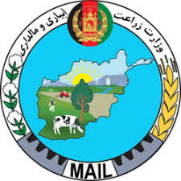 لینک خبرتاریخ نشر خبرنام رسانهموضوع خبرhttps://da.azadiradio.com18/9/1399رادیو آزادی۱۷ پروژه کوچک و بزرگ اقتصادی در لوگر به بهره برداری سپرده شد https://ariananews.af/fa18/9/1399آریانا نیوزحاصلات جلغوزه در کاپیسا به 85 تن رسید https://8am.af/economics/18/9/1399هشت صبحسالانه حدود ۲۱.۴ میلیون جوجه مرغ در بلخ تولید می‌شودhttps://dari.wadsam.com18/9/1399خبرگزاری ودصممیزان تولیدات عسل ولایت کاپیسا در حدود ۲۷ تن رسیده‌استhttps://dari.wadsam.com18/9/1399خبرگزاری ودصممیزان حاصلات پنبه ولایت بلخ به بیش از ۳۳ هزار تن رسیده‌است chekad.tv/19/9/1399تلویزیون چکادوزارت زراعت، آبیاری و مالداری می‌گوید که سالانه بیش از ۱۰ میلیون جوجه مرغ گوشتی در ولایت بلخ تولید می‌شودhttps://neshananews.com18/9/1399خبرگزاری نشانهحاصلات مالته در ولایت کنر ۱۰ درصد افزایش یافته استhttps://www.khaama.com19/9/1399خامه پرسسالانه بیش از 10میلیون جوجه مرغ در بلخ تولید می‌شود https://www.khaama.com18/9/1399خامه پرسحاصلات جلغوزه ولایت کاپیسا به ۸۵ تُن رسید https://af.shafaqna.com18/9/1399خبرگزاری شفقنابرداشت بیش از ۳۳ هزار تن پنبه در بلخhttps://af.shafaqna.com18/9/1399خبرگزاری شفقناچغان‌تپه اسعدآباد سرسبز می‌شود https://subhekabul.com18/9/1399صبح کابللوگر کې 17 پروژې بشپړی شوی https://subhekabul.com18/9/1399صبح کابلپه  بلخ کې نيږدي 34 زره ټنه پنبه  ترلاسه  شوی https://avapress.com/fa19/9/1399صدای افغان آواامسال در خوست دوهزارو918تن نیشکر تولید شده است